НОВЫЕ МЕРЫ ПОДДЕРЖКИ МАТЕРИНСТВА И ДЕТСТВА НА ПЕРВОГО РЕБЕНКА введена ЕДИНОВРЕМЕННАЯ ВЫПЛАТА 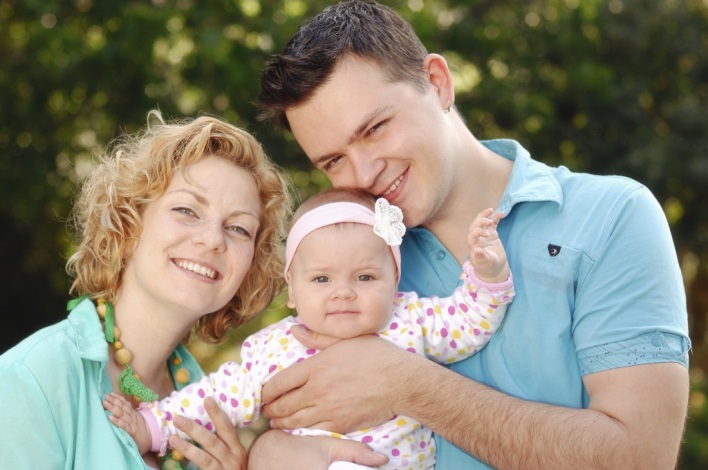 УСЛОВИЯ НАЗНАЧЕНИЯ: *ребенок рожден, начиная с 01 января 2020 года;*семья проживает на территории края РАЗМЕР выплаты – 30 362 рубля(два прожиточных минимума для детей 
за II квартал 2019 года)также предоставляется ЕЖЕМЕСЯЧНАЯ ВЫПЛАТА 
до трех лет РАЗМЕР выплаты – 15 181 рубльУСЛОВИЯ НАЗНАЧЕНИЯ: *ребенок рожден, начиная с 01 января 2018 года;*доход на одного члена семьи 
не более 30 520 рублей НА ВТОРОГО РЕБЕНКА введен РЕГИОНАЛЬНЫЙ МАТЕРИНСКИЙ (СЕМЕЙНЫЙ) КАПИТАЛ в связи с рождением второго ребенка 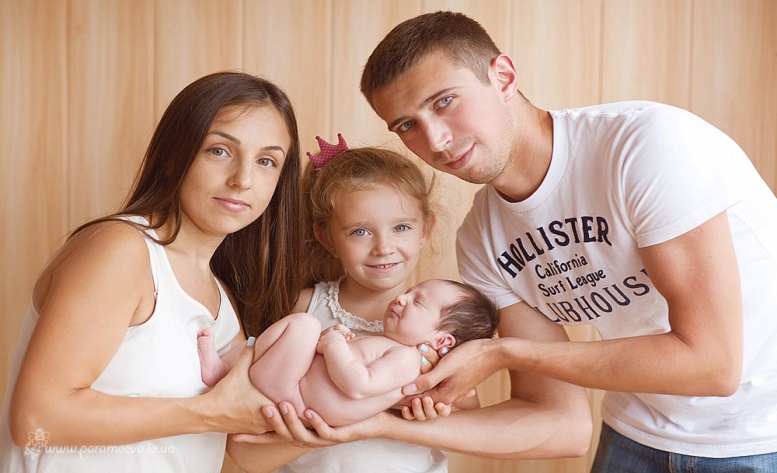 РАЗМЕРребенок рожден начиная с 01 января 2019 года – 135 907,8 рубляребенок рожден начиная с 01 января 2020 года – 139 985,1 рубля(*30 % от федерального материнского капитала, установленного на дату рождения ребенка)УСЛОВИЯ ПРЕДОСТАВЛЕНИЯ: *ребенок рожден, начиная с 01 января 2019 года;* семья- получила государственный сертификат на материнский (семейный) капитал (в соответствии с Федеральным законом от 29.12.2006 
№ 256-ФЗ);- проживает на территории краяСРЕДСТВА МОЖНО НАПРАВИТЬ В ЛЮБОЕ ВРЕМЯ СО ДНЯ РОЖДЕНИЯ ВТОРОГО РЕБЕНКА:*на улучшение жилищных условий семьи ;* на получение образования ребенком (детьми) - оплата образовательных услуг;- оплата проживания в общежитии; - оплата дошкольного образования (ясли, детский сад);  * на приобретение товаров и услуг, предназначенных для социальной адаптации и интеграции в общество детей-инвалидовНА ТРЕТЬЕГО РЕБЕНКА И ПОСЛЕДУЮЩИХ ДЕТЕЙ предоставляется ЕЖЕМЕСЯЧНАЯ ДЕНЕЖНАЯ ВЫПЛАТА до трех лет 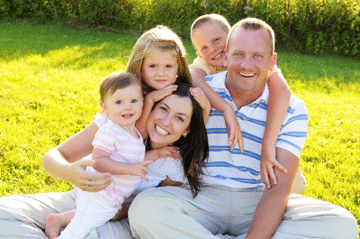 УСЛОВИЯ НАЗНАЧЕНИЯ: *доход на одного члена семьи не более 39 083,7 рубляРАЗМЕР выплаты – 15 248 рублей ПЕРИОД выплаты – до достижения ребенком возраста трех летКРАЕВОЙ МАТЕРИНСКИЙ КАПИТАЛ В СВЯЗИ С РОЖДЕНИЕМ (УСЫНОВЛЕНИЕМ) ТРЕТЬЕГО РЕБЕНКА И ПОСЛЕДУЮЩИХ ДЕТЕЙРАЗМЕР выплаты – 250 000 рублей КУДА МОЖНО НАПРАВИТЬ:*улучшение жилищных условий, газификация     жилого     помещения;*образование детей; * оплата медицинских услуг, оказываемых родителям или детям